W ramach nauczania zdalnego proszę o wykonanie w marcu następującej karty pracy:Znajomość środków językowych1 Zakreśl właściwą odpowiedź: a, b lub c.My school _____ in Wrocław.a) is		b) aren’t	c) it1 We _____ in the bedroom. We’re in the kitchen.a) isn’t		b) am		c) aren’t2 _____ at home?a) Are they	b) Are		c) Aren’t3 - Am I late? - Yes, _____.a) you’re	b) you are	c) you aren’t4 _____ a computer on the desk.a) They’re	b) There isn’t	c) There are5 - Is it your birthday today?- Yes, _____.a) it is		b) there is	c) I am6 - Can he juggle?- No, he _____.a) doesn’t	b) can’t		c) not can7 She _____ a dog.a) hasn’t got	b) have got	c) haven’t8 _____ are my rabbits.a) This		b) That		c) These9 My mum _____ up at seven.a) get		b) gets		c) don’t get10 _____ chess?a) Plays she	b) She play	
c) Does she play2 Wstaw brakujące zaimki.me	her	his	us	them	yourI’m Witek’s best friend. He likes __me.1  Darek and Kamil are my best friends. I like _____.2  We are Ludwika’s best friends. She likes _____.3  You are Mr Black’s students. He’s _____ teacher.4  Ms Klonowska is my favourite teacher. I like _____.5  He’s got a pet. It’s _____ pet.3 Popatrz na obrazek i zakreśl właściwy przyimek: a lub b. 4 Wpisz wyrazy w odpowiednie rubryki tabeli.5 Ułóż litery tak, aby utworzyły nazwy wyposażenia typowego pokoju.d  e  b			bed_______1  r i m r o  r		__________2  p a t r e c 		__________3  s d e k 		__________4  u g r 		__________5  e r w a d o b r 	__________6 Wpisz czasowniki oznaczające czynności przedstawione na obrazkach.Przykład
d a n c e
1 _ _ _ _		2 _ _ _ _		3 _ _ _			4 _ _ _		5 _ _ _7 Uzupełnij wyrażenia czasownikami z ramki.play computer games1 _____ a bike2 _____ a go-kart3 _____ a shower4 _____ on your head5 _____ the tree8 Wpisz wyrazy o przeciwnym znaczeniu.quiet		noisy1 tall		__________2 fast		__________3 clean		__________4 curly		__________5 always	__________10 Napisz angielskie nazwy przedmiotów szkolnych.historia			history____1 matematyka		__________2 sztuka		__________3 wf			__________4 geografia		__________5 informatyka		__________11 W każdym z poniższych zdań jest jeden błąd w pisowni. Napisz poprawne zdania.I’m Jane and i’m twelve.I’m Jane and I’m twelve.1 I’m Johns sister.______________________________2 We’re english.______________________________3 We start school at eit o’clock.______________________________4 My favourite school day is friday. ______________________________5 How das she go to school?______________________________14 Przeczytaj tekst i zakreśl właściwą część odpowiedzi.I’m Ganna and I’m from Malta. Malta is very small. There are a lot of old castles and old houses, but my school is in a new house. I go to school by bus, but my friends ride bikes to school. I like my lessons. We learn English and Malti. Malti is the language of a lot of people in Malta, but we also speak English. We have English lessons with Ms Borg. She’s my favourite teacher. My favourite subject is a special kind of sport, waterpolo. It is very popular in Malta. It is like football, but we play it in the water, so everybody can swim. Ganna is from England / Malta.1 Ganna’s school is in an old castle / a new house.2 Ganna’s friends go to school by bus / bike.3 People in Malta speak two languages / one language.4 Ganna’s favourite subject is English / PE.5 Waterpolo / Football is a very popular sport in Malta.Przetwarzanie wypowiedzi15 Na podstawie tekstu w zadaniu 14 odpowiedz pełnymi zdaniami na pytania.Where’s Ganna from?She’s from Malta.1 How big is Malta?____________________________________2 How does Ganna go to school?____________________________________3 What languages do people in Malta speak?____________________________________4 Who’s Ganna’s favourite teacher?____________________________________5 What can everybody in Malta do?____________________________________Reagowanie na wypowiedzi16 Dopasuj kwestie dialogów.W razie pytań i wątpliwości proszę o kontakt mailowy ijakubowska@zspzarnow.pl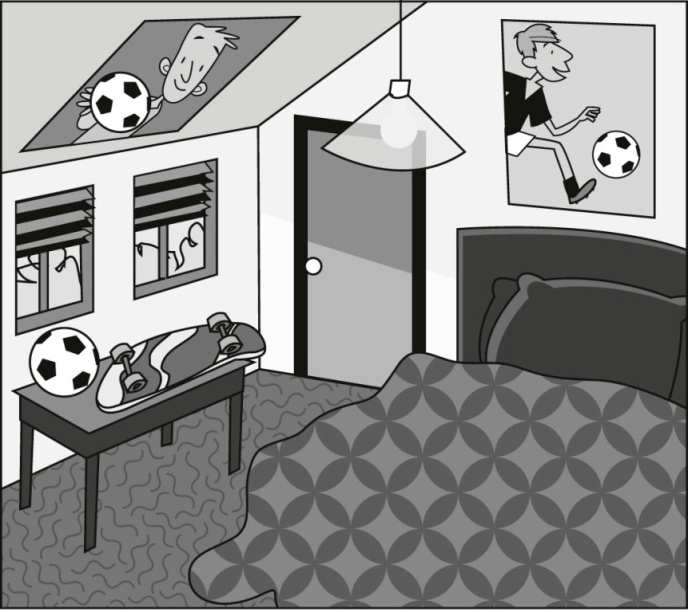 There is a table _________ the room.a) on		b) in1 The table is __________ the door.a) in front of		b) in2 The football is __________ the table.a) under		b) on3 The bed is __________ the light.a) next to		b) under4 The windows are __________ the table.a) behind		b) in front of5 The skateboard is __________ the football.a) next to		b) onant     budgie     basketball    donkey     skiing     lizard     mouth     neck     swimming       spider     tooth     cycling       wingAnimalsSportsBody partsant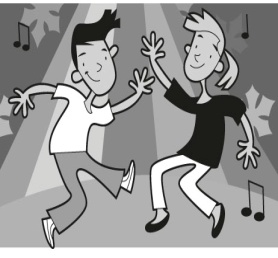 1
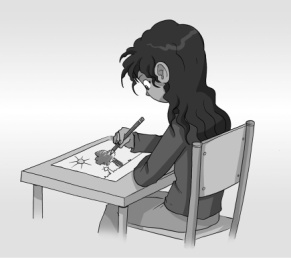 2
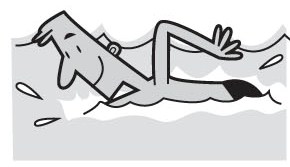 3
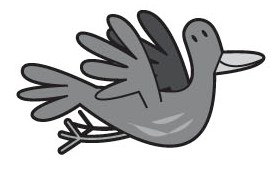 4
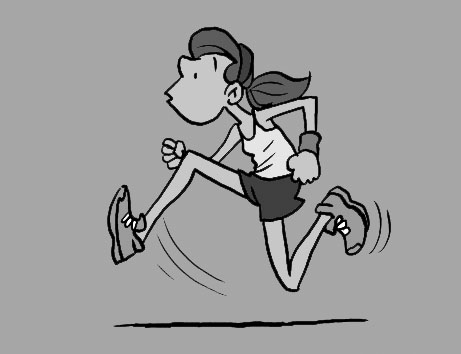 5
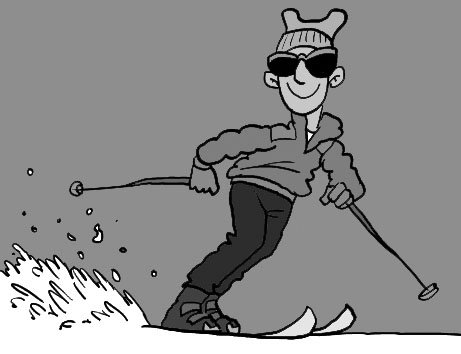 play        climb       drive        have        ride        standWhen’s your birthday?	 		_A_1 What’s the time?			___2 What’s your address?			___3 How big is your house?		___4 A ticket to the city centre, please.	___5 Have you got any hobbies?		___A It’s in May.B It’s quite small.C I play chess.D That’s one pound fifty.E It’s six o’clock.F 10 Lewes Road.